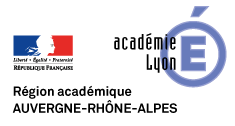 NOM ET PRENOMPériode de formation en milieu professionnel :1 : Nom du restaurant, ville, date de la PFMP2 : Nom du restaurant, ville, date de la PFMP3 : Nom du restaurant, ville, date de la PFMP4 : Nom du restaurant, ville, date de la PFMPSOMMAIREPremière partie :Présentation de mon cursus …………………………………………………………………………….. page 4Deuxième partie :Les fiches « bilan de compétences »Les fiches présentées en première :Fiche n°1 : TITRE DE LA FICHE   ………………………………………………………….  page XFiche n°2 : TITRE DE LA FICHE   ………………………………………………………….  page XFiche n°3 : TITRE DE LA FICHE   ………………………………………………………….  page XLes fiches de terminale :Fiche n°4 : TITRE DE LA FICHE   ………………………………………………………….  page XFiche n°5 : TITRE DE LA FICHE   ………………………………………………………….  page XConclusion ………………………………………………………………………………………………… page XAnnexes (éventuelles)NOM PrénomAdresseCode postal, ville: téléphone : adresse mailAge Mon projet professionnel et/ou de poursuite d’étudesMes expériences professionnellesPériodes de Formation en Milieu ProfessionnelFormation au lycée et expériences personnelles : séance pratique déplacée, tâche spécifique, extraMa mini lettre de motivationCompétences et centres d’intérêtCONCLUSIONANNEXESPFMPDatesEntreprises
(nom adresse)Concept de restaurationActivité(s) principale(s) confiée(s)Mes regretsMes satisfactionsDates/périodesContexte DescriptifActivité(s) réalisée(s) séance pratique déplacée tâche spécifique projet autre :       séance pratique déplacée tâche spécifique projet autre :       séance pratique déplacée tâche spécifique projet autre :      BACCALAURÉAT  PROFESSIONNELCuisine et Commercialisation Services en RestaurationBACCALAURÉAT  PROFESSIONNELCuisine et Commercialisation Services en RestaurationAcadémieCachet établissement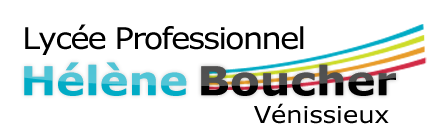 Cachet établissementÉpreuve E22 – présentation du dossier professionnelÉpreuve E22 – présentation du dossier professionnelÉpreuve E22 – présentation du dossier professionnelÉpreuve E22 – présentation du dossier professionnelÉpreuve E22 – présentation du dossier professionnelFiche bilan de compétences   Fiche bilan de compétences   Fiche bilan de compétences   Fiche bilan de compétences   N° 1Nom et prénom du candidat :Classe : Date, période :Date, période :Date, période :Date, période :Nom et prénom du candidat :Classe : Baccalauréat professionnel : cuisine commercialisation et services en restaurationBaccalauréat professionnel : cuisine commercialisation et services en restaurationBaccalauréat professionnel : cuisine commercialisation et services en restaurationBaccalauréat professionnel : cuisine commercialisation et services en restaurationChoix de la compétence opérationnelle décrite :Choix de la compétence opérationnelle décrite :Choix de la compétence opérationnelle décrite :Choix de la compétence opérationnelle décrite :Choix de la compétence opérationnelle décrite :①Le contexte de réalisation de la situation professionnelleLe contexte de réalisation de la situation professionnellephoto (qui sera mise en fin de conception de la fiche)②Les conditions de réalisation de la situation professionnelleLes conditions de réalisation de la situation professionnellephoto (qui sera mise en fin de conception de la fiche)③La description de la situation professionnelleLa description de la situation professionnelleLa description de la situation professionnellephoto (qui sera mise en fin de conception de la fiche)④L’auto-évaluationL’auto-évaluationL’auto-évaluationLes critères d’évaluation de l’épreuve de présentation du dossier professionnel (E22)Les critères d’évaluation de l’épreuve de présentation du dossier professionnel (E22)BACCALAURÉAT  PROFESSIONNELcuisine et commercialisation services en restaurationBACCALAURÉAT  PROFESSIONNELcuisine et commercialisation services en restaurationAcadémieCachet établissementCachet établissementÉpreuve E22 – présentation du dossier professionnelÉpreuve E22 – présentation du dossier professionnelÉpreuve E22 – présentation du dossier professionnelÉpreuve E22 – présentation du dossier professionnelÉpreuve E22 – présentation du dossier professionnelFiche bilan de compétences   Fiche bilan de compétences   Fiche bilan de compétences   Fiche bilan de compétences   N° 2Nom et prénom du candidat :Classe : Date, période :Date, période :Date, période :Date, période :Nom et prénom du candidat :Classe : Baccalauréat professionnel : cuisine commercialisation et services en restaurationBaccalauréat professionnel : cuisine commercialisation et services en restaurationBaccalauréat professionnel : cuisine commercialisation et services en restaurationBaccalauréat professionnel : cuisine commercialisation et services en restaurationChoix de la compétence opérationnelle décrite :Choix de la compétence opérationnelle décrite :Choix de la compétence opérationnelle décrite :Choix de la compétence opérationnelle décrite :Choix de la compétence opérationnelle décrite :①Le contexte de réalisation de la situation professionnelleLe contexte de réalisation de la situation professionnellephoto (qui sera mise en fin de conception de la fiche)②Les conditions de réalisation de la situation professionnelleLes conditions de réalisation de la situation professionnellephoto (qui sera mise en fin de conception de la fiche)③La description de la situation professionnelleLa description de la situation professionnelleLa description de la situation professionnellephoto (qui sera mise en fin de conception de la fiche)④L’auto-évaluationL’auto-évaluationL’auto-évaluationLes critères d’évaluation de l’épreuve de présentation du dossier professionnel (E22)Les critères d’évaluation de l’épreuve de présentation du dossier professionnel (E22)BACCALAURÉAT  PROFESSIONNELcuisine et commercialisation services en restaurationBACCALAURÉAT  PROFESSIONNELcuisine et commercialisation services en restaurationAcadémieCachet établissementCachet établissementÉpreuve E22 – présentation du dossier professionnelÉpreuve E22 – présentation du dossier professionnelÉpreuve E22 – présentation du dossier professionnelÉpreuve E22 – présentation du dossier professionnelÉpreuve E22 – présentation du dossier professionnelFiche bilan de compétences   Fiche bilan de compétences   Fiche bilan de compétences   Fiche bilan de compétences   N° 3Nom et prénom du candidat :Classe : Date, période :Date, période :Date, période :Date, période :Nom et prénom du candidat :Classe : Baccalauréat professionnel : cuisine commercialisation et services en restaurationBaccalauréat professionnel : cuisine commercialisation et services en restaurationBaccalauréat professionnel : cuisine commercialisation et services en restaurationBaccalauréat professionnel : cuisine commercialisation et services en restaurationChoix de la compétence opérationnelle décrite :Choix de la compétence opérationnelle décrite :Choix de la compétence opérationnelle décrite :Choix de la compétence opérationnelle décrite :Choix de la compétence opérationnelle décrite :①Le contexte de réalisation de la situation professionnelleLe contexte de réalisation de la situation professionnellephoto (qui sera mise en fin de conception de la fiche)②Les conditions de réalisation de la situation professionnelleLes conditions de réalisation de la situation professionnellephoto (qui sera mise en fin de conception de la fiche)③La description de la situation professionnelleLa description de la situation professionnelleLa description de la situation professionnellephoto (qui sera mise en fin de conception de la fiche)④L’auto-évaluationL’auto-évaluationL’auto-évaluationLes critères d’évaluation de l’épreuve de présentation du dossier professionnel (E22)Les critères d’évaluation de l’épreuve de présentation du dossier professionnel (E22)BACCALAURÉAT  PROFESSIONNELcuisine et commercialisation services en restaurationBACCALAURÉAT  PROFESSIONNELcuisine et commercialisation services en restaurationBACCALAURÉAT  PROFESSIONNELcuisine et commercialisation services en restaurationBACCALAURÉAT  PROFESSIONNELcuisine et commercialisation services en restaurationAcadémieAcadémieCachet établissementCachet établissementÉpreuve E22 – présentation du dossier professionnelÉpreuve E22 – présentation du dossier professionnelÉpreuve E22 – présentation du dossier professionnelÉpreuve E22 – présentation du dossier professionnelÉpreuve E22 – présentation du dossier professionnelÉpreuve E22 – présentation du dossier professionnelÉpreuve E22 – présentation du dossier professionnelÉpreuve E22 – présentation du dossier professionnelFiche bilan de compétences   Fiche bilan de compétences   Fiche bilan de compétences   Fiche bilan de compétences   Fiche bilan de compétences   Fiche bilan de compétences   Fiche bilan de compétences   N° 4Nom et prénom du candidat :Classe : Nom et prénom du candidat :Classe : Nom et prénom du candidat :Classe : Date, période :Date, période :Date, période :Date, période :Date, période :Nom et prénom du candidat :Classe : Nom et prénom du candidat :Classe : Nom et prénom du candidat :Classe : Baccalauréat professionnel : cuisine commercialisation et services en restaurationBaccalauréat professionnel : cuisine commercialisation et services en restaurationBaccalauréat professionnel : cuisine commercialisation et services en restaurationBaccalauréat professionnel : cuisine commercialisation et services en restaurationBaccalauréat professionnel : cuisine commercialisation et services en restaurationChoix de la compétence opérationnelle décrite :Choix de la compétence opérationnelle décrite :Choix de la compétence opérationnelle décrite :Choix de la compétence opérationnelle décrite :Choix de la compétence opérationnelle décrite :Choix de la compétence opérationnelle décrite :Choix de la compétence opérationnelle décrite :Choix de la compétence opérationnelle décrite :①Le contexte de réalisation de la situation professionnelleLe contexte de réalisation de la situation professionnelleLe contexte de réalisation de la situation professionnelleLe contexte de réalisation de la situation professionnelleLe contexte de réalisation de la situation professionnelleLe contexte de réalisation de la situation professionnelleLe contexte de réalisation de la situation professionnellephoto (qui sera mise en fin de conception de la fiche)photo (qui sera mise en fin de conception de la fiche)photo (qui sera mise en fin de conception de la fiche)photo (qui sera mise en fin de conception de la fiche)②Les conditions de réalisation de la situation professionnelleLes conditions de réalisation de la situation professionnelleLes conditions de réalisation de la situation professionnelleLes conditions de réalisation de la situation professionnelleLes conditions de réalisation de la situation professionnelleLes conditions de réalisation de la situation professionnelleLes conditions de réalisation de la situation professionnellephoto (qui sera mise en fin de conception de la fiche)photo (qui sera mise en fin de conception de la fiche)photo (qui sera mise en fin de conception de la fiche)photo (qui sera mise en fin de conception de la fiche)③La description de la situation professionnelleLa description de la situation professionnelleLa description de la situation professionnellephoto (qui sera mise en fin de conception de la fiche)④L’auto-évaluationL’auto-évaluationL’auto-évaluationLes critères d’évaluation de l’épreuve de présentation du dossier professionnel (E22)Les critères d’évaluation de l’épreuve de présentation du dossier professionnel (E22)BACCALAURÉAT  PROFESSIONNELcuisine et commercialisation services en restaurationBACCALAURÉAT  PROFESSIONNELcuisine et commercialisation services en restaurationBACCALAURÉAT  PROFESSIONNELcuisine et commercialisation services en restaurationBACCALAURÉAT  PROFESSIONNELcuisine et commercialisation services en restaurationAcadémieAcadémieCachet établissementCachet établissementÉpreuve E22 – présentation du dossier professionnelÉpreuve E22 – présentation du dossier professionnelÉpreuve E22 – présentation du dossier professionnelÉpreuve E22 – présentation du dossier professionnelÉpreuve E22 – présentation du dossier professionnelÉpreuve E22 – présentation du dossier professionnelÉpreuve E22 – présentation du dossier professionnelÉpreuve E22 – présentation du dossier professionnelFiche bilan de compétences   Fiche bilan de compétences   Fiche bilan de compétences   Fiche bilan de compétences   Fiche bilan de compétences   Fiche bilan de compétences   Fiche bilan de compétences   N° 5Nom et prénom du candidat :Classe : Nom et prénom du candidat :Classe : Nom et prénom du candidat :Classe : Date, période :Date, période :Date, période :Date, période :Date, période :Nom et prénom du candidat :Classe : Nom et prénom du candidat :Classe : Nom et prénom du candidat :Classe : Baccalauréat professionnel : cuisine commercialisation et services en restaurationBaccalauréat professionnel : cuisine commercialisation et services en restaurationBaccalauréat professionnel : cuisine commercialisation et services en restaurationBaccalauréat professionnel : cuisine commercialisation et services en restaurationBaccalauréat professionnel : cuisine commercialisation et services en restaurationChoix de la compétence opérationnelle décrite :Choix de la compétence opérationnelle décrite :Choix de la compétence opérationnelle décrite :Choix de la compétence opérationnelle décrite :Choix de la compétence opérationnelle décrite :Choix de la compétence opérationnelle décrite :Choix de la compétence opérationnelle décrite :Choix de la compétence opérationnelle décrite :①Le contexte de réalisation de la situation professionnelleLe contexte de réalisation de la situation professionnelleLe contexte de réalisation de la situation professionnelleLe contexte de réalisation de la situation professionnelleLe contexte de réalisation de la situation professionnelleLe contexte de réalisation de la situation professionnelleLe contexte de réalisation de la situation professionnellephoto (qui sera mise en fin de conception de la fiche)photo (qui sera mise en fin de conception de la fiche)photo (qui sera mise en fin de conception de la fiche)photo (qui sera mise en fin de conception de la fiche)②Les conditions de réalisation de la situation professionnelleLes conditions de réalisation de la situation professionnelleLes conditions de réalisation de la situation professionnelleLes conditions de réalisation de la situation professionnelleLes conditions de réalisation de la situation professionnelleLes conditions de réalisation de la situation professionnelleLes conditions de réalisation de la situation professionnellephoto (qui sera mise en fin de conception de la fiche)photo (qui sera mise en fin de conception de la fiche)photo (qui sera mise en fin de conception de la fiche)photo (qui sera mise en fin de conception de la fiche)③La description de la situation professionnelleLa description de la situation professionnelleLa description de la situation professionnellephoto (qui sera mise en fin de conception de la fiche)④L’auto-évaluationL’auto-évaluationL’auto-évaluationLes critères d’évaluation de l’épreuve de présentation du dossier professionnel (E22)Les critères d’évaluation de l’épreuve de présentation du dossier professionnel (E22)